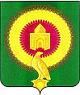                                                          Совет депутатовКатенинского сельского поселенияВарненского муниципального районаЧелябинской областиРЕШЕНИЕот «24» октября  2013г                                                                  № 18Об утверждении Положения о порядке формирования и использования бюджетных ассигнований дорожного фонда Катенинского сельского поселенияВ целях финансового обеспечения дорожной деятельности в отношении автомобильных дорог общего пользования местного значения Катенинского сельского поселения, в соответствии с пунктом 5 статьи 179.4 Бюджетного кодекса Российской Федерации, решением Собрания депутатов Катенинского сельского поселения  от 28.11.2011 № 34 «Об утверждении Положения о бюджетном процессе в Катенинском сельском поселении», Совет депутатов Катенинского сельского поселенияРЕШИЛ:1. Создать дорожный фонд Катенинского сельского поселения.2. Утвердить Положение о порядке формирования и использования бюджетных ассигнований дорожного фонда Катенинского сельского поселения согласно приложению. 3. Опубликовать настоящее решение в информационных источниках Катенинского сельского поселения.                       4. Настоящее Решение вступает в силу с 1 января 2014 года. Глава Катенинскогосельского поселения                                                                           В.М.НиколаевПриложениек  решения Совета депутатов                                                                                           Катенинского сельского поселенияот 24.10.2013 г. № 18ПОЛОЖЕНИЕо порядке формирования и использования бюджетных ассигнований дорожного фонда Катенинского сельского поселения1. Общие положения1.1. Настоящее Положение устанавливает порядок формирования и использования бюджетных ассигнований дорожного фонда Катенинского сельского поселения (далее – дорожный фонд).1.2. Дорожный фонд - часть средств бюджета Катенинского сельского поселения, подлежащая использованию в целях финансового обеспечения дорожной деятельности в отношении автомобильных дорог общего пользования местного значения Катенинского сельского поселения.1.3. Объем бюджетных ассигнований дорожного фонда утверждается решением Собрания депутатов Катенинского сельского поселения о бюджете поселения на очередной финансовый год и плановый период (далее – Решение о бюджете поселения) в размере не менее прогнозируемого объема доходов бюджета Катенинского сельского поселения, установленного пунктом 2.2 части 2 настоящего Положения (за исключением года создания дорожного фонда).1.4. Объем бюджетных ассигнований дорожного фонда подлежит корректировке в очередном финансовом году с учетом разницы между фактически поступившим в отчетном финансовом году и прогнозировавшимся при его формировании объемом доходов, указанных в пункте 2.2 части 2 настоящего Положения.1.5. Бюджетные ассигнования дорожного фонда, не использованные в текущем финансовом году, направляются на увеличение бюджетных ассигнований дорожного фонда в очередном финансовом году путем внесения в установленном порядке изменений в Решение о бюджете поселения, сводную бюджетную роспись бюджета поселения и лимиты бюджетных обязательств.1.6. Главным распорядителем средств дорожного фонда является Администрация Катенинского сельского поселения.  2. Порядок формирования дорожного фонда2.1. Формирование бюджетных ассигнований дорожного фонда на очередной финансовый год и плановый период осуществляется в соответствии с решением Совета депутатов Катенинского сельского поселения от 28.11.2011 № 34 «Об утверждении Положения о бюджетном процессе в Катенинском сельском поселении», правовыми актами Администрации Катенинского сельского поселения, устанавливающими порядок и сроки прогноза социально-экономического развития Катенинского сельского поселения и составления проекта бюджета поселения на очередной финансовый год и плановый период, методикой и порядком планирования бюджетных ассигнований бюджета поселения, утверждаемыми Администрацией Катенинского сельского поселения.2.2. Объем бюджетных ассигнований Дорожного фонда поселения утверждается Решением Совета депутатов Катенинского сельского поселения о бюджете на очередной финансовый год и плановый период в размере не менее прогнозируемого объема доходов:1) консолидированного бюджета Челябинской области от:акцизов на автомобильный бензин, прямогонный бензин, дизельное топливо, моторные масла для дизельных и карбюраторных (инжекторных) двигателей, подлежащих зачислению в бюджет поселения;2) местного бюджета от:государственной пошлины за выдачу органом местного самоуправления поселения специального разрешения на движение по автомобильным дорогам транспортных средств, осуществляющих перевозки опасных, тяжеловесных и (или) крупногабаритных грузов, зачисляемая в бюджеты поселений использования имущества, входящего в состав автомобильных дорог общего пользования регионального или межмуниципального значения;поступлений из бюджетов бюджетной системы Российской Федерации на финансовое обеспечение дорожной деятельности в отношении автомобильных дорог общего пользования регионального или межмуниципального значения и (или) автомобильных дорог общего пользования местного значения. 3) безвозмездных поступлений от физических и юридических лиц на финансовое обеспечение дорожной деятельности, в том числе добровольных пожертвований, в отношении автомобильных дорог общего пользования местного значения.2.3. Контроль за поступлением доходов дорожного фонда осуществляют администраторы доходов по каждому виду доходов.3. Порядок использования бюджетных ассигнований дорожного фонда3.1. Средства дорожного фонда на очередной финансовый год и плановый период направляются по следующим направлениям расходов:- строительство и реконструкция автомобильных дорог общего пользования местного значения (включая разработку документации по планировке территории в целях размещения автомобильных дорог общего пользования местного значения, инженерные изыскания, подготовку проектной документации, проведение необходимых экспертиз, выкуп земельных участков и подготовку территории строительства);- капитальный ремонт, ремонт и содержание автомобильных дорог общего пользования местного значения, включая подготовку проектной документации;- осуществление мероприятий по обеспечению безопасности дорожного движения на автомобильных дорогах общего пользования местного значения;- осуществление иных мероприятий в отношении автомобильных дорог общего пользования местного значения.3.2. Расходование средств дорожного фонда осуществляется в пределах ассигнований, утвержденных сводной бюджетной росписью.3.3. Безвозмездные поступления, в том числе добровольные пожертвования, в бюджет поселения от физических и (или) юридических лиц на финансовое обеспечение дорожной деятельности в отношении автомобильных дорог общего пользования местного значения осуществляются на основании соглашения между Администрацией Катенинского сельского поселения и физическим или юридическим лицом.Увеличение бюджетных ассигнований дорожного фонда на сумму указанных безвозмездных поступлений от физических и (или) юридических лиц осуществляется путем внесения в установленном порядке изменений в Решение о бюджете поселения, сводную бюджетную роспись бюджета поселения и лимиты бюджетных обязательств. 3.4. Контроль за формированием и использованием бюджетных ассигнований дорожного фонда осуществляется в соответствии с законодательством Российской Федерации. 3.5. Администрация Катенинского сельского поселения ежегодно размещает  отчет о расходовании средств дорожного фонда на официальном сайте Администрации Катенинского сельского поселения с указанием основных объектов проектирования, строительства, реконструкции, капитального ремонта, ремонта автомобильных дорог общего пользования местного значения.